UNITED STATES DISTRICT COURT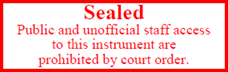 SOUTHERN DISTRICT OF TEXASHOUSTON DIVISIONSOCIAL MEDIA ORDER AUTHORIZING USE OF PEN REGISTER, TRAP AND TRACE DEVICE, AND ACCESS TO CUSTOMER RECORDS Before the court is an application for an Order under 18 U.S.C §§ 3122, 3123, 2703 (c) & (d), and 47 U.S.C. §1002, to gain access to customer records pertaining to a social media account, which is currently assigned the address  (“The Target Account”).   is a social networking company, located at  for the Target Account.   is the subscriber of the Target Account.   is the user of the Target Account and is located .The Court finds that the applicant, an attorney for the United States Government (“Government”), has certified that the information likely to be obtained by the use of a pen register and trap and trace device is relevant to an ongoing criminal investigation of the  (“Investigative Agency”), into possible violations of .  is suspected of committing these violations in the Southern District of Texas and elsewhere.The Court also finds that the Government has offered some specific and articulable facts to show reasonable grounds to believe that some, or all, of the customer information in the Target Accounts, itemized below, at paragraph 5 (A)-(D) of this Order, is relevant and material to that ongoing criminal investigation.  The Court further finds reason to believe that, at this time, notice to the customer or subscriber about the contents of this Order or the application will jeopardize that ongoing investigation.Accordingly, it is ORDERED that the Government’s application is granted to the following extent:Subject parties. , and any other person or entity providing social networking service in the United States whose assistance may facilitate the execution of this Order, is directed to furnish agents of the Investigative Agency with all information specified below.Subject account.  This authorization applies to the Target Account for the duration of this Order.Pen Register/Trap and Trace Authorization. Agents of the Investigative Agency are authorized to have installed, and to use, within the Southern District of Texas, a pen register and trap and trace device or process, for a period of sixty days following the entry of this Order. This device or process is to intercept, without geographic limit, dialing, routing, or addressing information, including capture of IP/source port information and login/account authentication for that sixty day period.  The data to be recovered under this Order is to exclude any content or location information.Continuing obligations for the next 60 days.  For the duration of this Order,  is directed: (a) to furnish, upon written demand, the information, in electronic format, at reasonable intervals, during regular business hours; (b) to notify the Investigative Agency of any change in the service provided to the Target Account; and (c) not to terminate or restrict service to the Target Account without prior notice to the Investigative Agency and the opportunity for that agency to assume financial responsibility for continued service.Customer records.  , and any other social networking providers whose assistance may facilitate the execution of this Order, shall disclose to the Investigative Agency the following customer records for the 60 days prior to entry of this Order, as detailed below in items A through D, which are specific to the Target Account, and which are in its possession for:All contact information, including: full name, user identification number, birth date, contact e-mail addresses, physical address (including city, state, and zip code), telephone numbers, screen names, websites, and other personal identifiers;All other communications and messages the user made or received (not including the contents of communications), including all private messages and pending "Friend" requests;All IP/source port logs, including all records of the IP addresses that logged into the account and complete disclosure of all details surrounding mobile access to the target account (e.g., all account identities and aliases, disclosure of any  IMEI/MEID/ESN serial number, IMSI/MSID/MIN network identity, MDN/MSISDN telephone number, Apple ID/Android ID or other mobile operating system identity, or account used to access the target account); andThe length of service (including start date), the types of service the user utilized, and the means and source of any payments associated with the service (including any credit card or bank account number).Compensation.  The Investigative Agency is to reimburse , and any other person or entity required to furnish facilities or assistance, the reasonable costs incurred in complying with this Order, other than the cost of providing telephone toll records and listings.Sealing and non-disclosure.  This Order and application are to remain sealed for 180 days following its entry. The identity of any targets of the investigation may be redacted from any copy of the Order served on any service provider or other person. All service providers, persons, and entities obligated to provide the assistance described, are not to disclose the existence of this Order, the pen register, trap and trace device, or investigation, to the listed subscriber, user, or to any others, except to their attorneys for legal advice until and unless the Court orders otherwise.All other authority requested in this application is denied.Signed on , at Houston, Texas	___________________________________	Dena Hanovice Palermo	United States Magistrate JudgeIn the matter of the application of the	 United States of America for an order pertaining to §
§
§
§
§§§§In the matter of the application of the	 United States of America for an order pertaining to §
§
§
§
§§§§In the matter of the application of the	 United States of America for an order pertaining to §
§
§
§
§§§§Case No.  In the matter of the application of the	 United States of America for an order pertaining to §
§
§
§
§§§§In the matter of the application of the	 United States of America for an order pertaining to §
§
§
§
§§§§(UNDER SEAL)